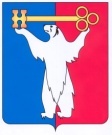 АДМИНИСТРАЦИЯ ГОРОДА НОРИЛЬСКАКРАСНОЯРСКОГО КРАЯПОСТАНОВЛЕНИЕ25.07.2018                                           г. Норильск                                                   № 300О внесении изменений в постановление Администрации города Норильска 
от 30.12.2016 № 660С целю обеспечения единообразия системы оплаты труда образовательных организаций краевого и муниципального уровней, в соответствии с приказом Министерства образования и науки Красноярского края от 15.12.2009 № 988 «Об утверждении видов, условий, размера и порядка установления выплат стимулирующего характера, в том числе критериев оценки результативности и качества труда работников краевых государственных бюджетных и казенных образовательных учреждений, подведомственных министерству образования Красноярского края», ПОСТАНОВЛЯЮ:1.	Внести в Примерное положение об оплате труда работников муниципальных образовательных учреждений, подведомственных Управлению общего и дошкольного образования Администрации города Норильска, утвержденное постановлением Администрации города Норильска от 30.12.2016             № 660 (далее – Положение), следующие изменения:1.1. 	Абзац четырнадцатый пункта 4.5 Положения исключить.1.2.	В приложении 1 к Положению:1.2.1. Строку 2.6 исключить.1.2.2.	Сноску «<******>» дополнить абзацами вторым, третьим следующего содержания:«Краевые выплаты воспитателям образовательных учреждений, реализующих основную общеобразовательную программу дошкольного образования детей, производятся сверх месячной заработной платы (с учетом компенсационных выплат, в том числе доплаты до размера минимальной заработной платы (минимального размера оплаты труда), региональной выплаты и выплат стимулирующего характера), пропорционально отработанному времени, без учета нагрузки и персональной выплаты за работу в муниципальном образовании город Норильск.На выплаты начисляются районный коэффициент, процентная надбавка к заработной плате за стаж работы в районах Крайнего Севера, надбавки работникам в возрасте до 30 лет, прожившим на территории муниципального образования город Норильск не менее 5 лет и заключившим после 1 января 2005 года трудовые договоры с муниципальными учреждениями, органами местного самоуправления муниципального образования город Норильск.».1.2.3.	Сноску «<*******>» исключить.1.3. В	приложении 3 к Положению:1.3.1. Подраздел «Выплаты за качество выполняемых работ» раздела «Младший воспитатель» дополнить строкой следующего содержания:«».1.3.2. Подраздел «Выплаты за качество выполняемых работ» раздела «Помощник воспитателя» дополнить строкой следующего содержания:«».Опубликовать настоящее постановление в газете «Заполярная правда» 
и разместить его на официальном сайте муниципального образования город Норильск.3. 	Настоящее постановление вступает в силу с даты его подписания и распространяет свое действие на правоотношения, возникшие с 01.09.2018.Глава города Норильска	                                                                          Р.В. Ахметчин15Качественное предоставление муниципальной услуги «Присмотр и уход»Справка заместителя заведующегоЕжемесячно2715Качественное предоставление муниципальной услуги «Присмотр и уход»Справка заместителя заведующегоЕжемесячно24